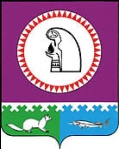 О внесение изменений в решение Совета депутатов от 07.04.2008 г. № 9 «Об утверждении Положения об организации библиотечного обслуживания жителей муниципального образования сельское поселение Малый АтлымВ соответствии с Федеральным законом от 03.07.2016 г. № 342-ФЗ «О внесений в федеральный закон «О библиотечном деле» в части создания федеральной государственной информационной системы «Национальная  электронная библиотека» Совет депутатов сельского поселения Малый Атлым решил:1. Внести в решение Совета депутатов сельского поселения Малый Атлым от 07.04.2008 г. № 9 «Об утверждении Положения об организации библиотечного обслуживания жителей муниципального образования сельское поселение Малый Атлым» следующие изменения: Пункт 2.2 дополнить подпунктом следующего содержания: «г) путем предоставления доступа к федеральной государственной информационной системе "Национальная электронная библиотека" (далее - Национальная электронная библиотека) в соответствии со статьей 18.1 Федерального закона «О библиотечном деле".»;  Подпункт г) пункта 3.1. дополнить словами «, а также доступ к объектам федеральной государственной информационной системы Национальной электронной библиотеки»; Пункт 3.2. дополнить подпунктом следующего содержания:«н) библиотеки имеют право быть участниками федеральной государственной информационной системы Национальной электронной библиотеки»;Обнародовать данное решение путем размещения на официальном сайте сельского поселения Малый Атлым www.admmatlim.ru. Решение вступает в силу после его обнародования.Контроль за исполнением настоящего решения оставляю за собой.Глава сельского поселения Малый Атлым                        С.В.ДейнекоСОВЕТ ДЕПУТАТОВСЕЛЬСКОГО ПОСЕЛЕНИЯ МАЛЫЙ АТЛЫМОктябрьского районаХанты – Мансийского автономного округа – ЮгрыРЕШЕНИЕСОВЕТ ДЕПУТАТОВСЕЛЬСКОГО ПОСЕЛЕНИЯ МАЛЫЙ АТЛЫМОктябрьского районаХанты – Мансийского автономного округа – ЮгрыРЕШЕНИЕСОВЕТ ДЕПУТАТОВСЕЛЬСКОГО ПОСЕЛЕНИЯ МАЛЫЙ АТЛЫМОктябрьского районаХанты – Мансийского автономного округа – ЮгрыРЕШЕНИЕСОВЕТ ДЕПУТАТОВСЕЛЬСКОГО ПОСЕЛЕНИЯ МАЛЫЙ АТЛЫМОктябрьского районаХанты – Мансийского автономного округа – ЮгрыРЕШЕНИЕСОВЕТ ДЕПУТАТОВСЕЛЬСКОГО ПОСЕЛЕНИЯ МАЛЫЙ АТЛЫМОктябрьского районаХанты – Мансийского автономного округа – ЮгрыРЕШЕНИЕСОВЕТ ДЕПУТАТОВСЕЛЬСКОГО ПОСЕЛЕНИЯ МАЛЫЙ АТЛЫМОктябрьского районаХанты – Мансийского автономного округа – ЮгрыРЕШЕНИЕСОВЕТ ДЕПУТАТОВСЕЛЬСКОГО ПОСЕЛЕНИЯ МАЛЫЙ АТЛЫМОктябрьского районаХанты – Мансийского автономного округа – ЮгрыРЕШЕНИЕСОВЕТ ДЕПУТАТОВСЕЛЬСКОГО ПОСЕЛЕНИЯ МАЛЫЙ АТЛЫМОктябрьского районаХанты – Мансийского автономного округа – ЮгрыРЕШЕНИЕСОВЕТ ДЕПУТАТОВСЕЛЬСКОГО ПОСЕЛЕНИЯ МАЛЫЙ АТЛЫМОктябрьского районаХанты – Мансийского автономного округа – ЮгрыРЕШЕНИЕСОВЕТ ДЕПУТАТОВСЕЛЬСКОГО ПОСЕЛЕНИЯ МАЛЫЙ АТЛЫМОктябрьского районаХанты – Мансийского автономного округа – ЮгрыРЕШЕНИЕ«26 »декабря 2016г.№191с. Малый Атлымс. Малый Атлымс. Малый Атлымс. Малый Атлымс. Малый Атлымс. Малый Атлымс. Малый Атлымс. Малый Атлымс. Малый Атлымс. Малый Атлым